САВРАНСЬКА  СЕЛИЩНА РАДАОДЕСЬКОЇ ОБЛАСТІ  РІШЕННЯ   30.09.2021 року                                                                                       №1171-VIIIПро внесення змін до рішення сесії Савранської селищної ради від 28.01.2021 року № 112-VIII «Про створення та затвердження складу Опікунської ради при виконавчому  комітеті Савранської селищної ради» 	Керуючись Законом України «Про місцеве самоврядування в Україні», нормами Цивільного кодексу України,  Правилами опіки та піклування, затверджених спільним наказом Державного комітету у справах сім’ї  та молоді, Міністерства освіти України, Міністерства охорони здоров’я України, Міністерства праці та соціальної політики України від 26.05.1999 № 34/166/131/8, сесія Савранської селищної радиВИРІШИЛА:Внести зміни до підпункту 3 пункту 4 Положення про Опікунську раду при виконавчому комітеті Савранської селищної ради та викласти його в наступній редакції: «Опікунську раду очолює селищний голова».Внести зміни в додаток № 2 до пункту 2 рішення Савранської селищної ради від 28.01.2021 року № 112- VIII «Про створення та затвердження складу Опікунської ради при виконавчому комітеті Савранської селищної ради» та затвердити його в новій редакції (Додається).Контроль за виконанням цього рішення покласти на постійну комісію з питань прав людини, законності, правопорядку, депутатської діяльності, етики та гласності, засобів масової інформації.Селищний голова                                                     Сергій ДУЖІЙ								Додаток до проєкту рішення сесії 								Савранської селищної ради СКЛАДОпікунської ради при виконавчому комітеті Савранської селищної радиДужій Сергій Григорович – селищний голова -  голова Опікунської ради; Малик Тетяна Дмитрівна,  – завідуюча відділом соціальної роботи (з сім’ями, дітьми та молоддю) КУ «Центр надання соціальних послуг» селищної ради - секретар Опікунської ради.  					 Члени Опікунської ради:   Базей Микола Миколайович  - перший заступник  селищного голови;   Кравець Олена Сергіївна – секретар виконавчого комітету (керуючий справами);Терпан Олена Вікторівна – начальник відділу правового забезпечення та кадрової роботи селищної ради;  Воробйова Людмила Іванівна – начальник відділу соціального захисту населення селищної ради;Брицька Надія Олександрівна – директор КУ «Центр надання соціальних послуг»  селищної ради; Лещенко Валентина Борисівна – головний лікар КНП «Савранський центр первинної медико-санітарної допомоги»  селищної ради;  Цибулько Таїсія Василівна – головний лікар КНП «Савранська лікарня» селищної ради;Кудря Ігор Володимирович – старший дільничний офіцер поліції сектору поліцейської діяльності № 2 відділу поліції № 1 Подільського РУП ГУНП в Одеській області, капітан поліції (за згодою); Кобильчак Альона Петрівна - завідуюча сектором соціальної підтримки пільгових категорій населення Савранського відділу управління соціального захисту населення Подільської районної державної адміністрації (за згодою);Починок Алла Вікторівна – депутат Савранської селищної ради (за згодою); Бондаренко Вадим Валерійович – депутат Савранської селищної ради (за згодою);      Жирун Ярослава Борисівна – директор Північного центру професійної освіти (за згодою). Староста відповідного старостинського округу, за умови, якщо розгляд питання стосується громадян чи території такого старостинського округу. Секретар селищної ради				Світлана ГЕРАСИМІШИНА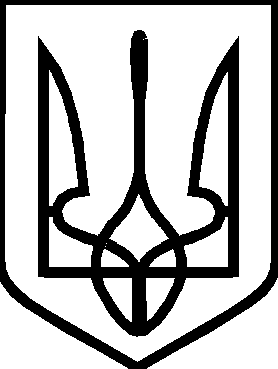 